               КАРАР                                                                      РЕШЕНИЕ        «22» сентябрь 2017 й.                  № 53                 «22» сентября  2017 г.О досрочном прекращении полномочий главы сельского поселения Тирлянский сельсовет муниципального района  Белорецкий район  Республики Башкортостан На основании Апелляционного определения Верховного суда Республики Башкортостан   от 23 августа 2017 года и в  соответствии с пунктом 6 части 6 статьи  36 Федерального закона «Об общих принципах организации местного самоуправления в Российской Федерации», пунктом 6 части 6 статьи 19 Устава сельского поселения Тирлянский сельсовет муниципального района Белорецкий район Республики Башкортостан, Совет сельского поселения Тирлянский сельсовет муниципального района Белорецкий район Республики БашкортостанРЕШИЛ:1. Досрочно прекратить полномочия главы сельского поселения Тирлянский  сельсовет муниципального района Белорецкий  район Республики Башкортостан Севостьянова Николая Валерьевича с 22 сентября 2017 года в связи со вступлением в отношении его в законную силу обвинительного приговора суда.      2. Данное решение обнародовать путем размещения на информационном стенде в здании Администрации сельского поселения Тирлянский сельсовет муниципального района Белорецкий район Республики Башкортостан.Заместитель  председателя Совета                                          Лахмостов  А.Ю.БАШКОРТОСТАН  РЕСПУБЛИКАЋЫБЕЛОРЕТ РАЙОНЫмуниципаль районЫНЫңТИРЛЯНСКИЙ АУЫЛ СОВЕТЫАУЫЛ БИЛәМәһЕСОВЕТЫ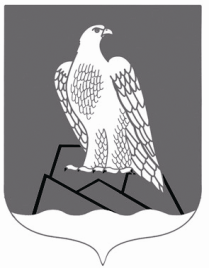 СОВЕТСЕЛЬСКОГО ПОСЕЛЕНИЯТИРЛЯНСКИЙ СЕЛЬСОВЕТ Муниципального района Белорецкий район РЕСПУБЛИКИ БАШКОРТОСТАН